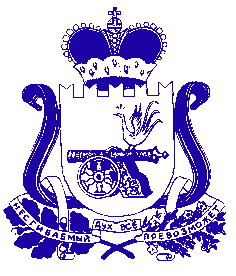 МИНИСТЕРСТВО  имущественных  и  земельных   Отношений  Смоленской областип р и к а зот 15.12.2023                                                                                                                                      № 0264п р и к а з ы в а ю:Внести в приказ начальника Департамента имущественных и земельных отношений Смоленской области от 18.09.2017 № 724 «О создании рабочей группы по обеспечению взаимодействия исполнительных органов Смоленской области с органами местного самоуправления муниципальных образований Смоленской области и Межрегиональным территориальным управлением Федерального агентства по управлению государственным имуществом в Калужской, Брянской и Смоленской областях по вопросам оказания имущественной поддержки субъектам малого и среднего предпринимательства и физическим лицам, не являющимся индивидуальными предпринимателями и применяющим специальный налоговый режим «Налог на профессиональный доход» на территории Смоленской области» (в редакции приказов начальника Департамента имущественных и земельных отношений Смоленской области от 20.04.2018 № 258, от 19.09.2018 № 623, приказов заместителя Губернатора Смоленской области – начальника Департамента имущественных и земельных отношений Смоленской области от 20.12.2018 № 869, от 14.08.2019 № 868, от 10.10.2019 № 1207, от 26.11.2019 № 1448, от 21.05.2020               № 607, от 08.06.2020 № 700, приказов начальника Департамента имущественных и земельных отношений Смоленской области от 22.06.2021 № 634, от 28.09.2021                № 980, от 07.04.2022 № 339, от 13.05.2022 № 464, от 21.07.2022 № 731, от 11.11.2022 № 1108) следующие изменения:в приложении № 1:- позицию, касающуюся председателя рабочей группы Макаревской Елены Валерьевны, заменить позицией следующего содержания:- позицию, касающуюся секретаря рабочей группы Ковалевой Елены Владимировны, заменить позицией следующего содержания:	- позицию, касающуюся члена рабочей группы Орбидана Виталия Алексеевича, исключить;в разделе 5 приложения № 2 слово «Департамент» заменить словом «Министерство».И.о. министра                                                                                        Е.В. МакаревскаяО внесении изменений в приказ начальника Департамента имущественных и земельных отношений Смоленской области от 18.09.2017 № 724ПанковаМарьяна Борисовна- директор департамента имущественных отношений Министерства имущественных и земельных отношений Смоленской области, председатель рабочей группыОрбиданВиталий Алексеевич- начальник отдела безвозмездного пользования и арендных отношений департамента имущественных отношений Министерства имущественных и земельных отношений Смоленской области, секретарь рабочей группы